Практическая работаИсследование устройства Б/В ВАБ 43Цель работы: исследовать устройство ВАБ – 43Оборудование: схема устройства выключателя типа ВАБ – 43Порядок выполнения работы:Изучив соответствующий теоретический материал, подписать, что обозначают цифры на схеме: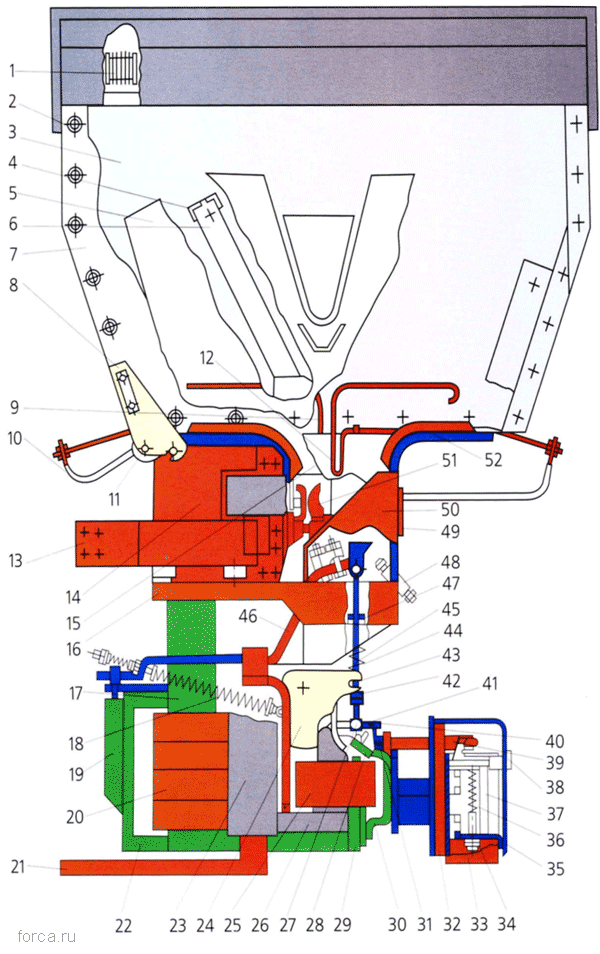 Вывод:Рекомендуемая литератураКожунов В.И. Устройство электрических подстанций: Учебное пособие. — М.: ФГБОУ ДПО «Учебно – методический центр по образованию на железнодорожном транспорте», 2016. — 402 с. стр. 262 - 264Задание должно быть выполнено до 28.03 и выслано на электронную почту yana.makshanowa@yandex.ru либо в контакте в беседу https://vk.com/im?sel=c35